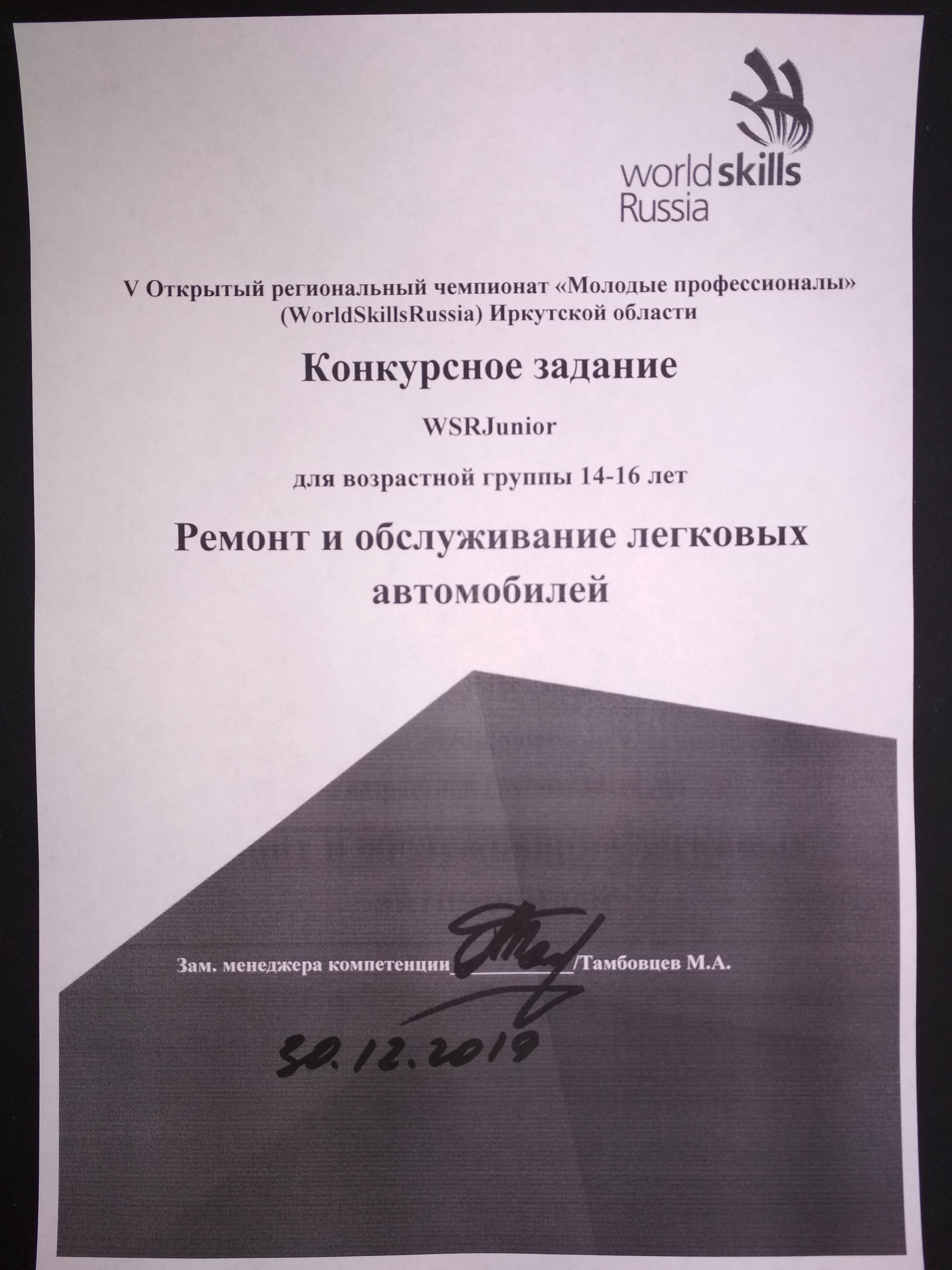 Конкурсное задание включает в себя следующие разделы:Формы участия в конкурсеЗадание для конкурсаМодули задания и необходимое времяКритерии оценкиНеобходимые приложенияКоличество часов на выполнение задания: 9 ч.ФОРМЫ УЧАСТИЯ В КОНКУРСЕИндивидуальный конкурс.2. ЗАДАНИЕ ДЛЯ КОНКУРСАСодержанием конкурсного задания являются Ремонт и обслуживание легковых автомобилей. Конкурсное задание имеет несколько модулей, выполняемых согласно жеребьевке.Каждый модуль включает в себя:o	Описание задания;o	Инструкцию для участника по прохождению задания;o	Листок отчета участника (при необходимости);o	Инструкции для руководителя конкурсного участка.Окончательные аспекты критериев оценки разрабатываются экспертами. Оценка производится как в отношении работы модулей, так и в отношении процесса выполнения конкурсной работы. Если участник конкурса не выполняет требования техники безопасности, подвергает опасности себя или других конкурсантов, такой участник может быть отстранен от конкурса.Конкурсное задание должно выполняться помодульно. Оценка такжепроисходит от модуля к модулю. 3. МОДУЛИ ЗАДАНИЯ И НЕОБХОДИМОЕ ВРЕМЯМодули и время сведены в таблице 1 Таблица 1.Модуль 1: «Е» Двигатель (механическая часть).Двигатель: LADAPRIORA-21126Конкурсанту необходимо провести разборку двигателя, выполнить диагностику, определить неисправности и дефекты, устранить неисправности, провести необходимые метрологические измерения, регулировки, провести сборку  в правильной последовательности соблюдая технологию. Выбрать правильные моменты затяжки. Проверить работоспособность двигателя после сборки. Результаты записать в лист учёта.Модуль 2: «D»  Коробка передач (механическая часть).КПП: LADAPRIORA-2170Конкурсанту необходимо провести разборку КПП, выполнить диагностику, определить неисправности и дефекты, произвести необходимые измерения, устранить неисправности, провести сборку КПП в правильной последовательности. Выбрать правильные моменты затяжки. Проверить работоспособность после сборки. Результаты записать в лист учёта.Модуль 3. «С» Электрические и электронные системы.Автомобили: LADA GRANTA, .в.VIN:      XТА219010D0206872      Конкурсанту необходимо провести диагностику электрооборудования автомобиля, определить неисправности и устранить. Результаты записать в лист учёта.Остальные модули исключаются из конкурсного задания.4. Критерии оценкиВ данном разделе определены критерии оценки и количество начисляемых баллов (субъективные и объективные) таблица 2. Общее количество баллов задания/модуля по всем критериям оценки составляет 50,1.Субъективные оценки - Не применимо.НЕОБХОДИМЫЕ ПРИЛОЖЕНИЯДля выполнения всех модулей, конкурсант имеет право использовать  всё имеющееся на рабочем месте оборудование и инструмент.Если конкурсант не выполнил задание в одном из модулей, к нему вернуться он не может.Задание считается выполненным, если все два модуля сделаны в основное время, в полном объёме и агрегат, узел находятся в рабочем состоянии.На всех рабочих местах будут установлены компьютеры, в которых будут заложены технологические карты (разборка – сборка КПП, двигателя и т. д).Часть информации будет представлена на английском языке.После выполнения задания конкурсант должен получить подтверждение эксперта на выполнение следующего задания. Время начала и окончания выполнения задания (включая паузы и т.п.) проставляет эксперт. Участник должен убедиться в том, что время начала указано корректно.Методика оценки результатов определяется экспертным сообществом в день начала проведения чемпионата.Конкурсанты не имеющие спец. одежду, спец. обувь, очки, перчатки, не прошедшие инструктаж по технике безопасности, охране здоровья  к выполнению задания допускаться НЕ БУДУТ.Эксперты не прошедшие инструктаж по технике безопасности, охране здоровья, не имеющие спец. обувь, спец. одежду, очки к работе на площадке не допускаются.№ п/пНаименование модуляРабочее времяВремя на задание1Е. Двигатель (механическая часть)С1, С2, С33 ч.2D. Коробка передач (механическая часть)С1, С2, С33 ч.3С. Электрические и электронные системыС1, С2, С33 чРазделКритерийОценкиОценкиОценкиРазделКритерийСубъективная (если это применимо)ОбъективнаяОбщаяЕМеханика двигателя-16,716,7DКоробка передач -16,716,7СЭлектрические и электронные системы-16,716,7Итого = Итого = 50,150,1